Республика Северная Осетия-АланияМуниципальное бюджетное дошкольное образовательное учреждение«Детский сад №24 с. Дачное»  МО-Пригородный районПРИКАЗот « 03 » апреля  2020 г.				            	№ 17О приостановлении функционированияобразовательного учрежденияУказа Президента Российской Федерации «Об объявлении в Российской Федерации нерабочих дней»,На основании приказа  Управления образования АМС  МО- Пригородный район № 53 от 03.04.2020 г. «О мерах по предупреждения образовательных организациях новой коронавирусной инфекции (COVID – 19) на период с 04.04.2020 года» во исполнение Указа Президента РФ от 2 апреля 2020 года № 239 «О мерах по обеспечению санитарно-эпидемиологического благополучия населения на территории РФ в связи с распространением новой короновирусной инфекции (COVID – 19) (далее по  тексту – Указа), Указ Главы РСО-Алания от 27.03.2020 г. №105 «О мерах по реализации Указа Президента Российской Федерации от 25.03.202 г. №206  «Об объявлении в Российской Федерации нерабочих дней», (с изменением от 31.03.2020 г.),  на основании информации Управления Федеральной службы по надзору в сфере защиты прав потребителей  и благополучия человека по  РСО-Алания об эпидситуации по заболеваемости ОРВИ, гриппом и мерах по предупреждению завоза и распространения COVID – 19 за 13 неделю (с 23 по 29 марта 2020 г.)приказываю:Довести  до сведения коллектив  МБДОУ «Детский сад №24 с. Дачное» об установлении нерабочих дней с 4.04.20202 г. До особого распоряжения;Вести жесткий контроль за проведением в организации всего комплекса санитарно-противоэпидемических, дезинфекционных профилактических мероприятий;Обо всех нештатных ситуациях незамедлительно информировать Управление образования.В общеобразовательных организациях обеспечить перевод обучающихся на обучение с исполнением различных образовательных технологии, позволяющих обеспечить 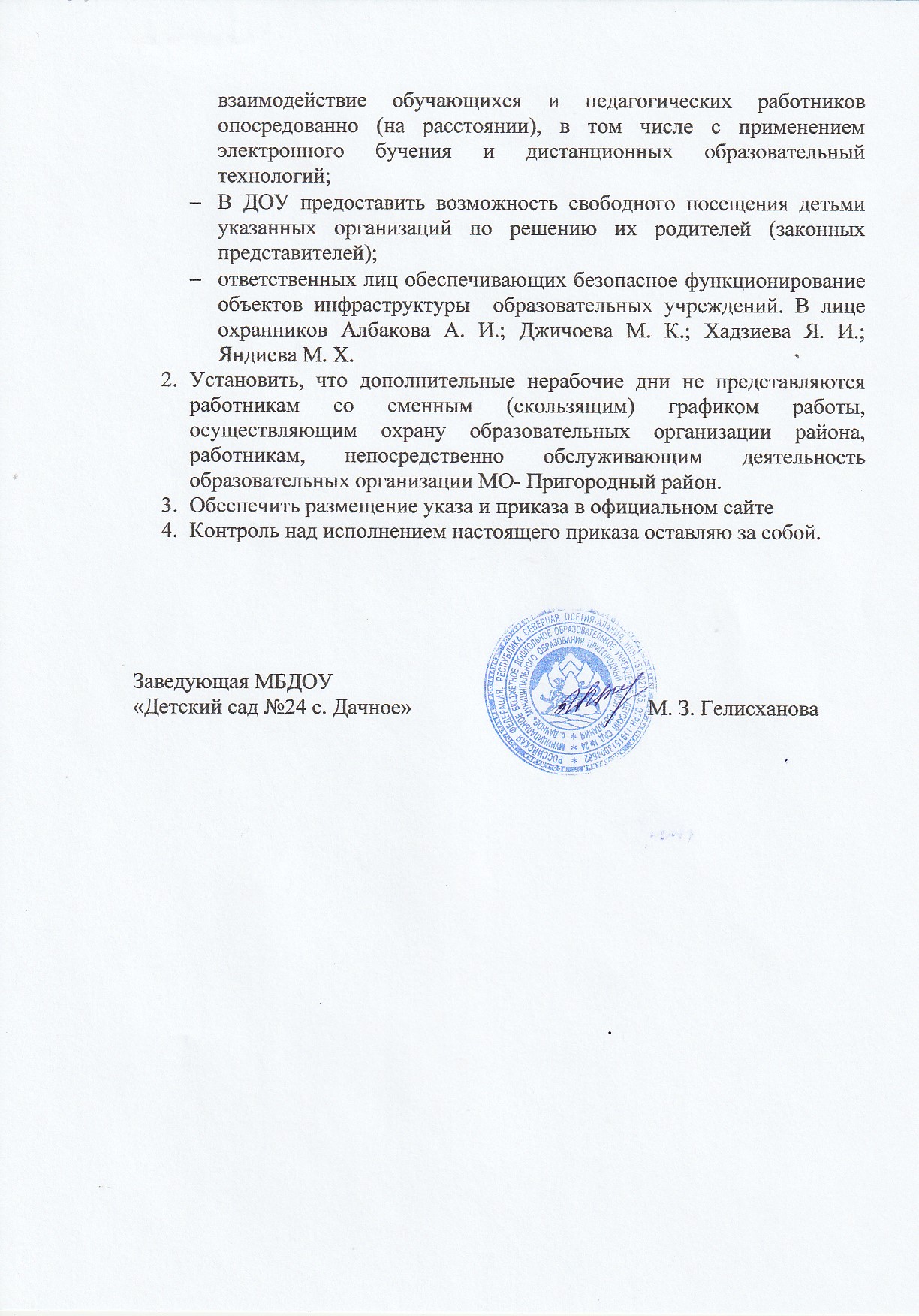 